                  第二次段考通告            109.05.15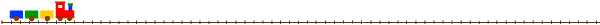 段考二日全校第8節暫停舉行； 06/15(一)起7、8年級進行第8節課輔。第二次段考試程：考試範圍如下：考試時間：每節均為60分鐘，另社會科（地理、歷史、公民三科合科考試）請自備2B鉛筆、橡皮擦；作文及手寫作答皆需使用黑色原子筆。作業檢查：當日晨間閱讀時間，由學生按座號收齊，送至活動中心103會議室抽查。※6/2學力檢核，作業抽查順延一天。05月28日 (四)05月28日 (四)05月28日 (四)05月28日 (四)05月28日 (四)05月28日 (四)05月28日 (四)05月28日 (四)第A節第A節第B節第B節第C節第C節第D節第E節08：20至09：2008：20至09：2009：40至10：4009：40至10：4011：00至12：0011：00至12：0013：45至14：4515：05至16：05英語英語健教健教自然自然國文作文05月29日 (五)05月29日 (五)05月29日 (五)05月29日 (五)05月29日 (五)05月29日 (五)05月29日 (五)05月29日 (五)第A節第B節第B節第C節第C節依原課表上課依原課表上課依原課表上課08：20至09：2009：40至10：4009：40至10：4011：00至12：0011：00至12：00依原課表上課依原課表上課依原課表上課數學自修自修社會社會依原課表上課依原課表上課依原課表上課科目7年級8年級國文第4~6課+語文常識二第5課～第8課+語文常識一英語Lesson3～Lesson4Lesson4～Lesson6數學3-1～4-22-3～3-3自然2-4～3-6CH3～4社會單元一各單元3~4課健教第一單元、第二單元第1章第一單元、第二單元第1章       日期 地點06/03（三）06/04（四）06/05（五）06/08（一）103室國文英語自然數學社會作文各科補交